Contexte professionnelL’entreprise Signaux Giraud a intégré la production de LED dans son atelier de production.Elle est classée IPCE D depuis peu en raison de l’utilisation de produits chimiques dans la fabrication des LEDS, (mercure) et dans la fabrication de cellules photovoltaïques (cadmium). Travail à faire : Inspection des IPCEAnalysez le rôle des inspecteurs des installations classée, à l’aide de trois témoignages que vous avez collectés (document 1). Rédigez un écrit professionnel à la direction pour l’informer de votre analyse. Newsletter (Communication interne) Créez un glossaire des termes techniques du management de l’environnement. (document 2) puis insérez ce glossaire dans la newsletter mensuelle destinée aux salariés de l’entreprise. Communiqué de Presse L’entreprise a des clients et des fournisseurs en Europe. Elle a mis en œuvre un système européen de management environnemental et audit depuis un an. Récemment, elle a concouru au prix SMEA de la commission européenne (document 2 et 3).Vous apprenez que l’entreprise Signaux Girault est lauréate SMEA. Elle reçoit un chèque de 100 000 € pour investir dans l’énergie verte et améliorer son système de management de l’environnement.Rédigez le communiqué de presse qui est destiné à la revue L’entreprise, le magazine des dirigeants de PME/PMI (document 4).Doc. 1  L’inspection des IPCE : un métier d’expertiseSource : http://www.developpement-durable.gouv.fr/Des-risques-sous-surveillance-les.htmlTrois inspecteurs des installations classées nous parlent de leur métier…Un métier d’expertise et de terrain pour protéger les citoyens et l’environnement. « C’est un métier de terrain »« Les inspecteurs des installations classées agissent pour garantir la sécurité des citoyens et protéger l’environnement face aux risques de certains établissements. Ils instruisent les dossiers de demande d’autorisation, contrôlent le respect des normes de sécurité et verbalisent au besoin. Le métier est surtout préventif et se pratique sur le terrain. Près de 28 000 visites sont menées chaque année dans des établissements très divers : des installations de proximité – stations-services, pressings, grandes surface – aux très grosses installations (raffineries, usines chimiques,…) en passant par les installations agricoles, qui représentent 1/3 des interventions. Ce n’est pas un métier nouveau puisqu’il date de Napoléon. En revanche, il a beaucoup évolué. Il s’est professionnalisé et les compétences requises sont désormais de plus en plus techniques, avec un volet juridique important. » Henri Kaltembacher, chef du bureau de la réglementation et du pilotage de l’inspection et des contrôles de la qualité au ministère du Développement durable. « Nous jouons parfois le rôle de gendarme »« C’est un métier enrichissant, mais qui n’est pas toujours bien perçu, car nous jouons le rôle de gendarme ! Je me souviens en particulier du cas épineux d’une distillerie, il y a quelques années déjà. Entre 500 et 3 000 riverains se plaignaient régulièrement du bruit, des odeurs et disaient craindre le risque d’explosion de l’alcool. Suite à de nombreux appels, je me suis déplacé à plusieurs reprises sur le site... sans jamais rien constater d’anormal. J’ai donc décidé de me rendre à l’improviste sur les lieux, y compris la nuit, sur signalement des plaignants. Et là j’ai pu constater, une fois le bruit, une autre fois les odeurs pestilentielles... Cela m’a pris deux ans de procédures pour faire diminuer les nuisances sonores et olfactives. Aujourd’hui la distillerie fonctionne toujours car l’exploitant a joué le jeu en acceptant de faire les études nécessaires et de mettre en conformité ses équipements. »Laurent Borde, chef de division risques chroniques et santé environnement, DREAL Aquitaine« Un métier plein de surprises qui implique beaucoup de terrain et une bonne dose de diplomatie »« L’inspecteur est surtout là pour répondre aux demandes qui arrivent sans prévenir : celles du préfet, d’un entrepreneur ou d’un particulier signalant une pollution... S’il y a bien un métier qui n’est pas monotone, c’est le nôtre ! Nous devons être réactifs et nous adapter à toutes sortes de situations. Nous intervenons essentiellement sur des élevages mais aussi sur des industries agroalimentaires, des abattoirs et des équarrissages. Il nous arrive aussi de devoir contrôler des particuliers. Par exemple, je suis intervenue chez une personne dont l’appartement était littéralement envahi d’animaux sauvages. Il y a beaucoup de contrôles inopinés, pas toujours très appréciés. En résumé, c’est un métier plein de surprises qui implique beaucoup de terrain et une bonne dose de diplomatie. »Sophie Pellarin, inspecteur d’installations classées, services vétérinaires, direction départementale de la cohésion sociale et de la protection des populations (DDCSPP) de la Haute-Vienne  Source : www.developpement-durable.gouvDoc 2  Commission européenne – Communiqué de presse (Extrait)Source : commission européenne BruxellesEnvironnement : système européen de management environnemental et d'audit (SMEA) – la liste des lauréats de l’année est publiéeLa Commission européenne a annoncé hier soir à Hanovre (Allemagne) les noms des organisations qui ont remporté cette année les prix décernés dans le cadre du système européen de management environnemental et d'audit. Les six organisations récompensées ont été désignées par un jury indépendant constitué d'experts en matière de technologie environnementale et d'éco-innovation. Les lauréats appliquent tous des solutions novatrices afin d’améliorer leurs performances environnementales, ce qui montre toute l'importance de l'innovation dans le processus de transition vers une économie circulaire, efficace dans l'utilisation des ressources.Le responsable de l’environnement a déclaré « L’éco-innovation ne profite pas seulement à l'environnement, mais aussi à l'économie. Je suis donc fier de féliciter tous les lauréats du prix SMEA pour leurs remarquables réalisations. Continuez dans cette voie!»Les lauréats du secteur privé et leurs réalisationsMicro-entreprises: VAS. & EK. KOTTARIDI G.P. (Grèce) produit des briquettes à barbecue réalisées à partir de noyaux d'olives. Ce produit, breveté dans l'Union européenne, est une source d’énergie renouvelable et ne contient pas d’additifs chimiques. Il s'agit du premier produit vert du genre, fabriqué à partir de rebuts selon un procédé novateur et respectueux de l'environnement.Petites entreprises: HR Björkmans Entrémattor AB (Suède), pionnière sur le créneau de la location et du nettoyage de tapis de sol, a conçu un procédé novateur de lavage des tapis. Ce système fermé de lavage à basse température, caractérisé par le recours à des détergents spéciaux et par un taux de récupération de l'eau allant jusqu'à 98 %, permet de réaliser d'importantes économies d'eau et d'énergie, ainsi que de réduire significativement à la fois le volume d'eau utilisé et celui des eaux résiduaires.PME/PMI : Société Transled (France) conçue en 2000. Elle fabrique des systèmes de signalisation lumineux reposant sur l’intégration des technologies LED dans les panneaux lumineux. Le coût de l’électricité utilisée par les panneaux lumineux Transled est égal à 7 % du coût de l’électricité utilisée par des panneaux halogènes. D’autre part, le service R&D de Transled travaille sur deux grands projets. Le premier concerne un système de coussin berlinois à LED avec batterie intégrée qui se recharge par la pression des véhicules qui passent dessus. Un second projet de cellules photovolotaiques qui se posent surles routees ou les coussins berlinois et alimentent des batteries. Le prix SMEA récompense aussi la mise en œuvre du système européen de management de l’environnement et d’audit qui a permis à Transled d’améliorer son efficacité énergétique : une réduction de sa consommation énergétique de 20 % en un an. Un objectif d’efficacité énergétique similaire pour l’année à venir.Entreprises de taille moyenne: Sächsische Bildungsgesellschaft Dresden mbH (Allemagne) se fonde sur l'SMEA pour familiariser les futurs ouvriers qualifiés du secteur de la chimie et de l'élimination des déchets à la durabilité des activités industrielles et commerciales. La formation technique dispensée par SBG encourage les étudiants à transmettre et à appliquer les compétences et les valeurs SMEA; à cet effet, elle leur propose des outils leur permettant de développer leurs propres idées en matière d'amélioration des performances environnementales. Les étudiants seront ainsi en mesure d'intégrer les principes SMEA à leur future activité professionnelle et de diffuser auprès de différentes entreprises les connaissances acquises en matière de gestion environnementale.Doc 3  Signaux-Girault, Lauréat des PME/PMI du management environnementalFondée en 2000, la société Signaux Girault (France) fabrique des systèmes de signalisation lumineux reposant sur l’intégration des technologies LED dans des panneaux lumineux. Le coût de l'électricité utilisé par les panneaux lumineux Signaux-Girault est égal à 7 % du coût de l'électricité utilisée par les panneaux halogènes.D'autre part, le service R&D de Signaux-Girault travaille sur dex grands projets.Le premier concerne un système de coussin berlinois à LED avec batterie intégrée qui se recharge par la pression des véhicules qui passent dessus.Un second projet se résume à des cellules photovoltaïques qui se posent sur les routes ou les coussins berlinois et alimentent des batteries. Le prix SMEA récompense aussi la mise en œuvre du système européen de management de l'environnement et d’audit qui a permis à Signaux-Girault d'améliorer son efficacité énergétique : une réduction de la consommation énergétique de 20 % en un an. Un objectif d'efficacité énergétique similaire pour l'année à venir.Doc. 4  Signaux-Girault, Fiche d’identitéLa société Signaux-Girault a été conçue en 2000 par Françoise Girault. Elle conçoit des systèmes de signalisation lumineux reposant sur l’intégration des technologies LED dans des panneaux lumineux. Elle est située à Lons Le Saunier et emploie 40 salariés répartis dans trois divisions : enseigne, signalisation, sécurité.À l’origine elle concevait des panneaux d’information lumineux qui permettait de faire défiler du texte. Ces produits concernaient essentiellement des enseignes publicitaires.En 2008, elle a adapté cette technologie à des panneaux routiers qui ont connu un réel succès. Cette évolution l’a conduit à créer une division consacrée à la signalisation.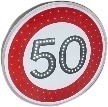 En 2012, elle a réussi à intégrer des Led dans des bandeaux souples qui peuvent être posés au sol ou contre les murs. Ils supportent plusieurs tonnes de pression ce qui permet de les intégrer dans des bandes qui peuvent être collées au sol pour signaler des passages piétons, des zones à 30 km/h, des pistes cyclables, etc. elles sont alimentées par électricité et consomment très peu d’énergie. Ces innovations ont donné naissance à la division Sécurité.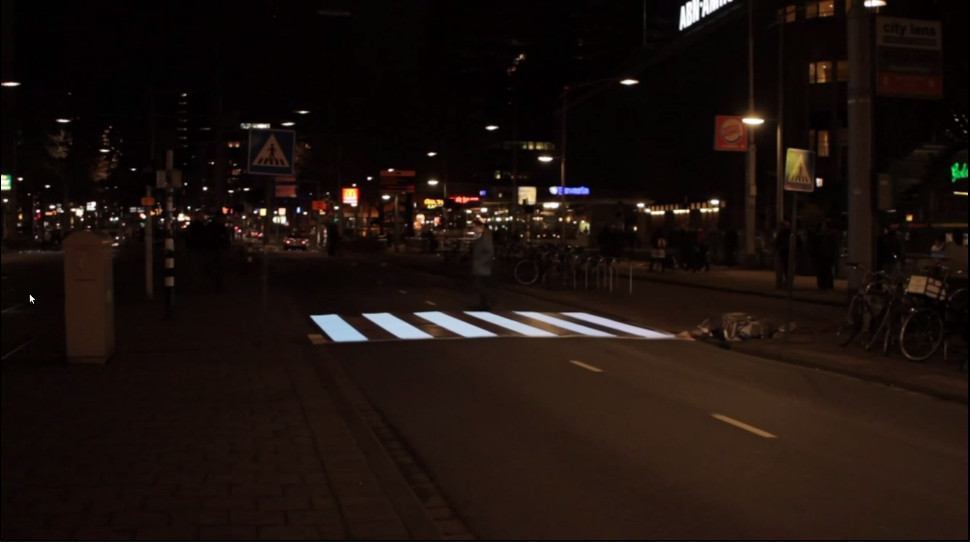 En 2020, cette technologie est incluse dans les écrans vidéo souples extrêmement fins qui se posent contre les murs ou les vitrines. Cette performance révolutionne l’affichage dynamique.                                                                                            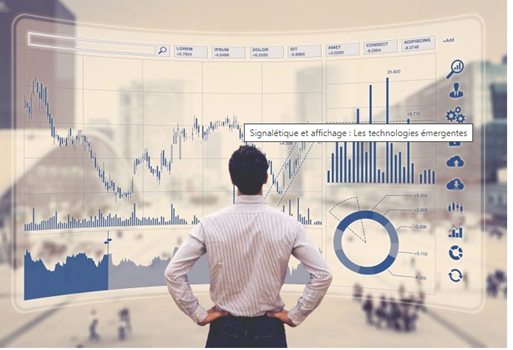 En 2021, elle conçoit des panneaux dont l’affichage est intégralement paramétrable à distance (texte ou image). Ce qui permet d’adapter les flux de circulation en temps réel à partir d’un centre de commande distant.S.A. au capital de 100 000 €Adresse : 15, rue des cascades - 39000 LONS LE SAUNIERTél. : 03 84 78 xx xx ; Fax : 03 84 78 xx xxSite : www.signaux-girault.com - Mél : accueil@ signaux-girault.comSiret : 646 050 476 00019 - APE : 2740ZRéponsesMission 4 – Gérer les risques environnementauxMission professionnelle conçue par Evelyne ChaponMission 4 – Gérer les risques environnementauxMission professionnelle conçue par Evelyne Chapon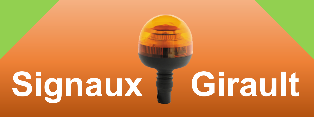 Durée : 1 h 10’  ou 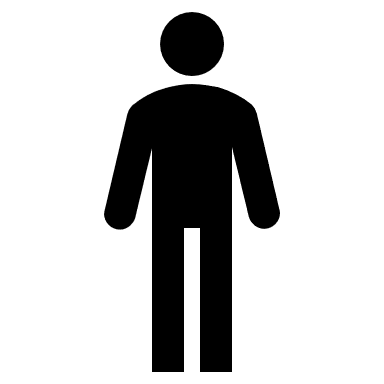 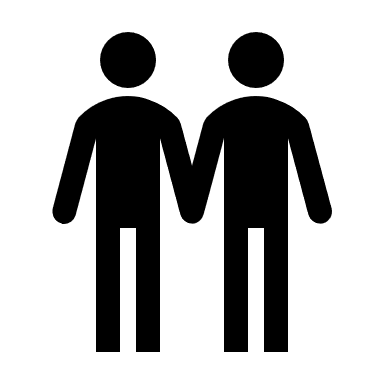 Source